North Bay League,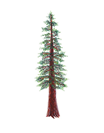 Redwood DivisionSoftball All-League, 2021-2022FIRST TEAMSECOND TEAMPLAYER OF THE YEARSophia Skubic12St. VincentINFIELDERSFIRST NAMELAST NAMEGRADESCHOOLKatarinaCespedes11St. VincentMcKennaBird10UkiahLilyJurek12PinerCoriMarchant12Santa RosaOUTFIELDERSFIRST NAMELAST NAMEGRADESCHOOLEmilyDunkel12HealdsburgVanessaRios11St. VincentDaniellaLee11Santa RosaCATCHERFIRST NAMELAST NAMEGRADESCHOOLMadelynDeLaMontanya12St. VincentkylynWatkins11UkiahUTILITY PLAYERFIRST NAMELAST NAMEGRADESCHOOLKatyConrad12HealdsburgMaddieBadaglia12St. VincentGeovannaChavez12UkiahPITCHERSFIRST NAMELAST NAMEGRADESCHOOLJuliaMaldonado12UkiahMalinaWeerts11PinerINFIELDERSFIRST NAMELAST NAMEGRADESCHOOLIzzy Badaglia10St. VincentAutumnWalker11UkiahNatayaBrown12PinerCassidyCovington11Santa RosaOUTFIELDERSFIRST NAMELAST NAMEGRADESCHOOLBryceMacmillan12PinerSofiaRomano 11St. VincentEmmaBushby10UkiahCATCHERFIRST NAMELAST NAMEGRADESCHOOLMiaFalberg10HealdsburgMariahMembrilla10PinerUTILITY PLAYERFIRST NAMELAST NAMEGRADESCHOOLRachelWyne10Santa RosaAliyahRosario9UkiahPITCHERSFIRST NAMELAST NAMEGRADESCHOOLKailiMaples10Santa RosaLaurelHeaney10Healdsburg